                                                                         ОТКРЫТОЕ ЗАНЯТИЕ К СЕМИНАРУ.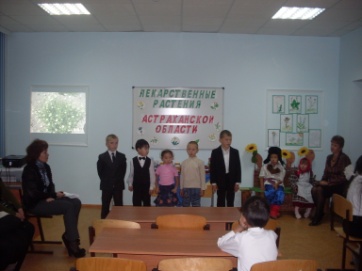 ТЕМА: Краеведение. Ознакомление с окружающим.  Ознакомление с лекарственными растениями.ЦЕЛЬ: Ознакомить учащихся с ролью лекарственных растений в жизни человека, углубить знания о лекарственных растениях, сформировать навыки сбора лекарственных растений, воспитывать бережное отношение к собственному здоровью.МЕТОДЫ: объяснительно- иллюстративный, репродуктивный, поисковый.ПРИЁМЫ: объяснение, экспресс-сообщение, ИКТ                                                    ХОД ЗАНЯТИЯ-Ребята, сегодня у нас необычное занятие, вы видите у нас много гостей, тема нашего занятия ознакомление с лекарственными растениями. Мы узнаем сегодня много интересного о тех лекарственных растениях, которые растут у нас в Астраханской области.А начнём мы наше занятие со сказки «Бабушка, дед, колобок и лекарственные растения», которую инсценируют дети дошкольной группы и начального звена                БАБУШКА: Вот уже и устала                                     А раньше бывало                                     Яо этих слов и вовсе не знала.                ДЕД:            А меня, видать, продуло-                                    Знобит так, что мочи моей нет…                                    То ноги, то живот, то голова,                                    Что поделаешь, старость пришла.                                    А таблетки аптечные                                    Мне пить не привычно…                                    Мне отвары растений целебных                                     Помогают отлично.          БАБУШКА:      Нет у меня сил за травами идти,                                     Ты, старик, лечись чем есть,                                   И не ворчи.          КОЛОБОК:     Не гоже мне без дела отдыхать.                                     Нужно дедушке и бабушке лечиться помогать.                                    Ну-ка, спрыгну я с окошка, да покачусь вдоль дорожки.                                   Лечебные растения отыщу. Заодно и на мир посмотрю.                                   А чтобы быстрее собрать всё, что надо,                                   Возьму с собой ребят из детского сада.                                  Вот обычная малина…                                  При простуде и ангине                                  Чай с малиновым вареньем-                                  Наилучшее леченье.                                 Если слабость и сонливость,                                 И побегать нету сил,                                 Пей шиповника отвары,                                 В нём целебный витамин.                                 Если у тебя болит живот,                                Пей настой тысячелистника,                                И боль пройдёт.                                Коль подорожника прохладный чистый лист                                На рану или ссадину положишь,                                То боль пройдёт,                                И скоро это место заживётДЕТИ:                     Если случится тебе простудиться,                                Появиться кашель , поднимется жар,                               Придвинь к себе кружку,                               В которой дымится                                Слегка горьковатый, душистый отвар.- А сейчас из леса мы вернёмся в класс. И поговорим не о лесных, а о комнатных растениях.  Ребята из 2 класса в течении года проводили исследовательскую работу на тему «Роль комнатных растений в жизнедеятельности человека» И сейчас Искалиев Наиль представит вам презентацию своей работы.                                   ПРЕЗЕНТАЦИЯ  ПРОЕКТАЦель моей работыС чего я началЧто я узналМои выводы  -  Вот видите, оказывается не только в лесу ,но и на подоконнике можно найти лекарственное растение.На лето детям было дано задание найти лекарственные растения Астраханской области сделать гербарий и  описать одно из растений, работы ребят здесь представлены.Сейчас ребята из 4 класса расскажут об одном из этих растений.Дети рассказывают о ромашке лекарственной ( сбор, сушка, упаковка, легенда о ромашке)-  А сейчас дети из 4 класса подготовят экспресс- сообщение используя информационно- коммуникативные технологии.(Дети пользуясь интернетом находят информацию о лекарственных растениях Астраханской области)Дети дошкольной группы и начального звена читают стихи о растениях.                            Если кто-то простудился,                           Голова болит, живот                           Значит надо подлечиться                           Значит в путь на огород.                           С грядки мы возьмём микстуру,                           За таблеткой сходим в сад.                           Быстро вылечим простуду,                           Снова жизни будешь рад.                          Одуванчик, подорожник,                          Василёк, шалфей и мята                          Вот «зелёная аптека»                          Помогает вам, ребята.                           Если хочешь быть здоров,                           Обойдись без докторов.                           Ешь по чаще лук, чеснок                           Ведь от них большущий прок.                           Если ты поранил ногу?                           Не тревожься, не реви                           Подорожник на подмогу                           Ты к себе скорей зови.ИТОГ:  - Для чего же нам нужны лекарственные растения?            - Какое сейчас время года?            - Что нужно делать, чтобы не заболеть? ( употреблять больше витаминов)В конце занятия детей угощаем витаминным чаем, а взрослых гостей фито  чаями)